Laytonsville’s 10th Annual Town PicnicJoin us in celebrating 10 years of community support through our Town Picnic! All are welcome!When: Saturday, September 20th, 20145pm-9pmWhere: Town Hall- 21607 Laytonsville RdThere will be games, prizes, food and live music. Food will be available by ticket from 5-7pm. Picnic is a rain or shine event.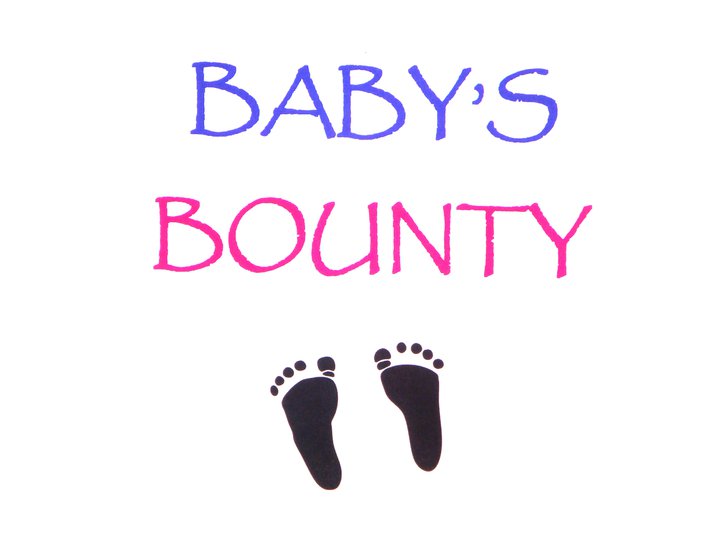 All proceeds will be donated to Baby’s Bounty of Montgomery CountyThe Town of Laytonsville, the Laytonsville Lions Club, the Laytonsville Woman’s Club, the Laytonsville Historical Center, and the Laytonsville Volunteer Fire Department are sponsoring the picnic. Volunteers are welcome. If there are any questions or you would like to volunteer please contact Charlene at the Town Hall (301-869-0042) or email her at clerk@comcast.net